Enrolment Form: Juniors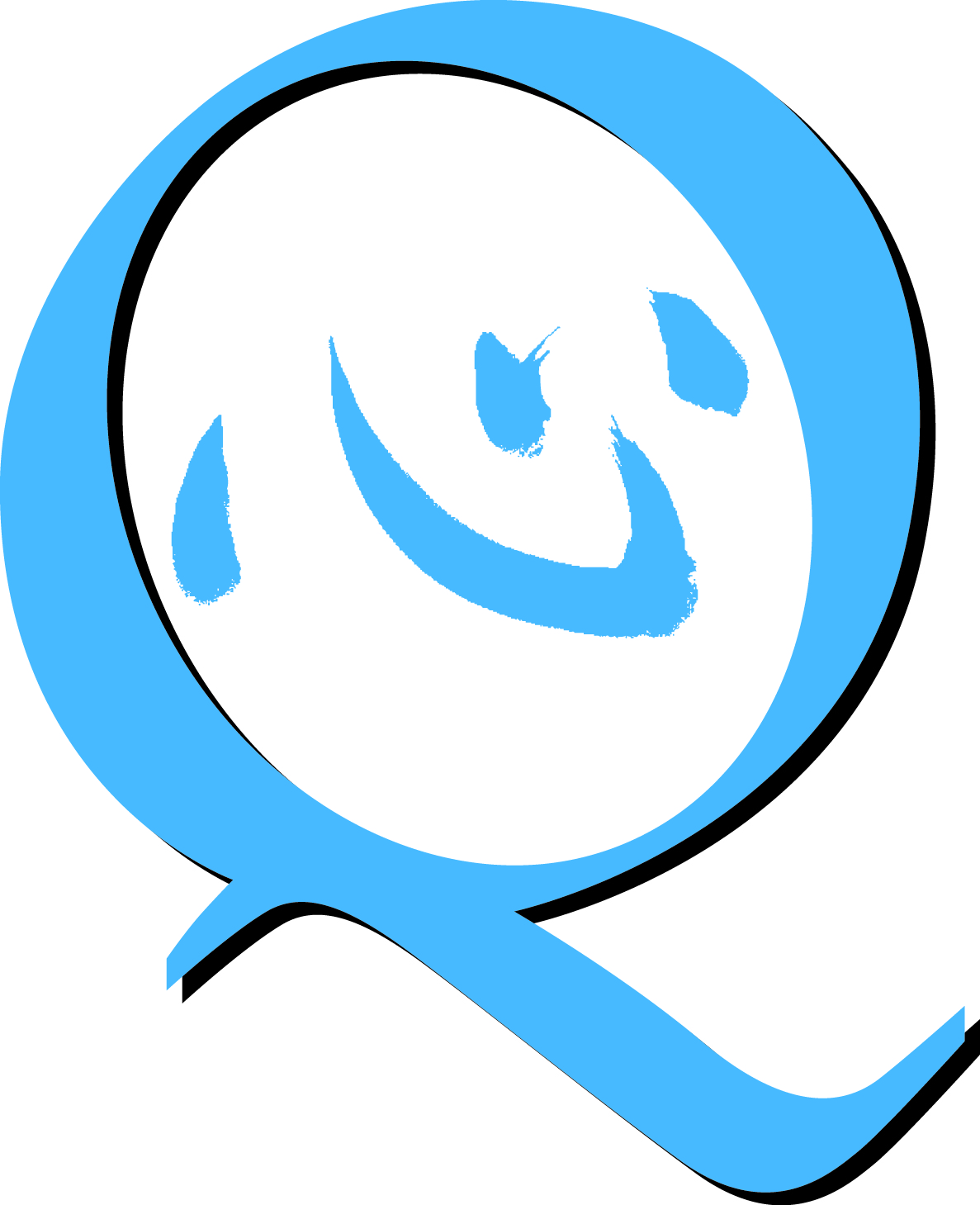 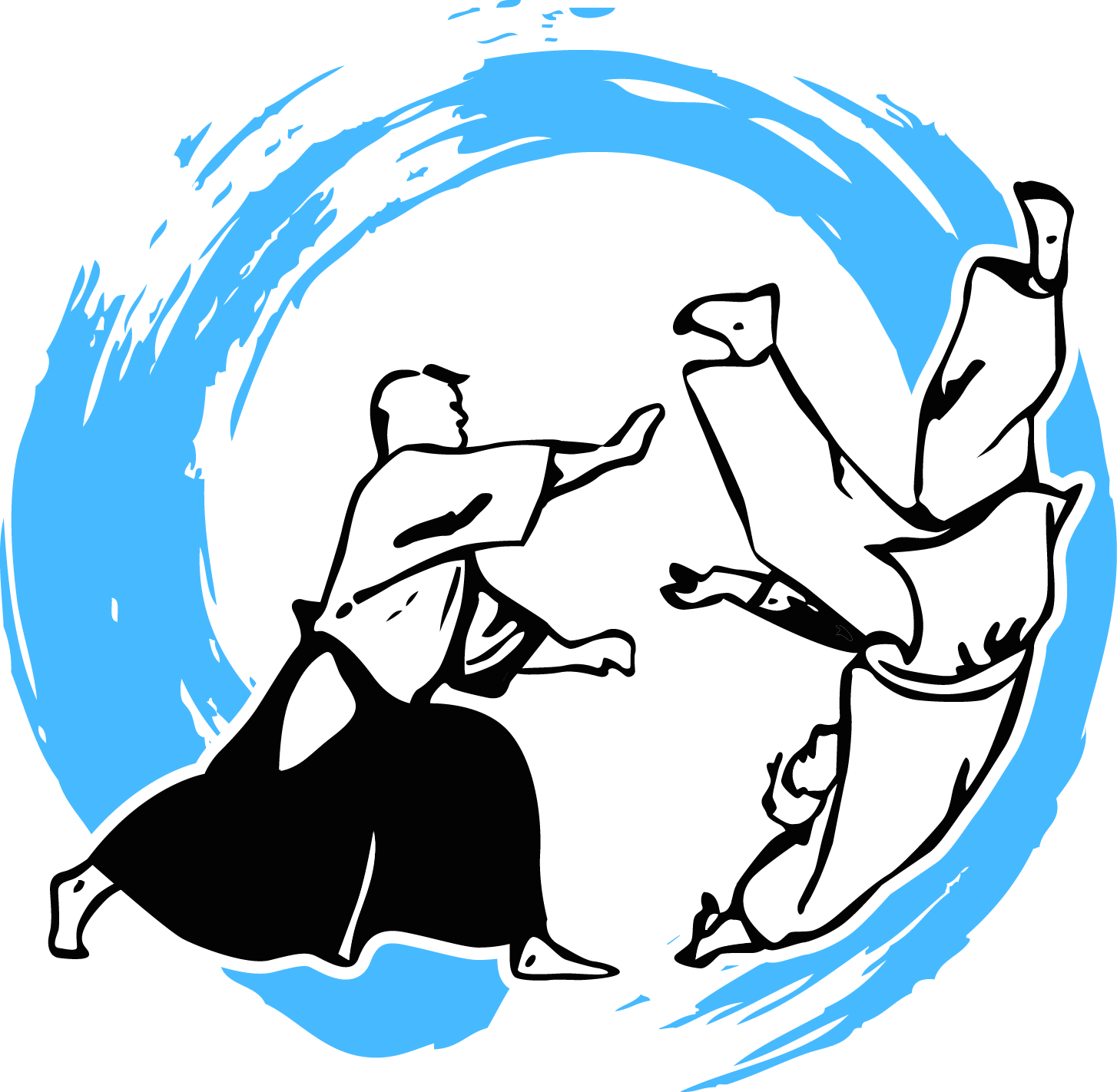 BUSHINKANSpirit of BudoAs much as possible, could you complete this form in CAPITAL letters please?First Name:Last Name:Date of Birth:     /     /     Do you have any pre-existing injuries, or health conditions, that may affect you doing Aikido?Do you have any pre-existing injuries, or health conditions, that may affect you doing Aikido?Do you have any pre-existing injuries, or health conditions, that may affect you doing Aikido?Do you have any pre-existing injuries, or health conditions, that may affect you doing Aikido?  NoDo you have any pre-existing injuries, or health conditions, that may affect you doing Aikido?Do you have any pre-existing injuries, or health conditions, that may affect you doing Aikido?Do you have any pre-existing injuries, or health conditions, that may affect you doing Aikido?Do you have any pre-existing injuries, or health conditions, that may affect you doing Aikido?  YesIf “yes”, would you mind providing some brief details please?If “yes”, would you mind providing some brief details please?If “yes”, would you mind providing some brief details please?If “yes”, would you mind providing some brief details please?Guardians DetailsGuardians DetailsGuardians DetailsGuardians DetailsGuardians DetailsGuardians DetailsName:Relationship to the junior:Relationship to the junior:Mobile No.:Other No.:Email:Street Address:Street Address:State:Suburb:Suburb:Postcode:Can we use photos of you in our website/advertising/promotional activities?(No names, addresses or personal details will ever be divulged)	(please tick “”)Can we use photos of you in our website/advertising/promotional activities?(No names, addresses or personal details will ever be divulged)	(please tick “”)Can we use photos of you in our website/advertising/promotional activities?(No names, addresses or personal details will ever be divulged)	(please tick “”)Can we use photos of you in our website/advertising/promotional activities?(No names, addresses or personal details will ever be divulged)	(please tick “”)Can we use photos of you in our website/advertising/promotional activities?(No names, addresses or personal details will ever be divulged)	(please tick “”)Can we use photos of you in our website/advertising/promotional activities?(No names, addresses or personal details will ever be divulged)	(please tick “”)Can we use photos of you in our website/advertising/promotional activities?(No names, addresses or personal details will ever be divulged)	(please tick “”)Can we use photos of you in our website/advertising/promotional activities?(No names, addresses or personal details will ever be divulged)	(please tick “”)Can we use photos of you in our website/advertising/promotional activities?(No names, addresses or personal details will ever be divulged)	(please tick “”)Can we use photos of you in our website/advertising/promotional activities?(No names, addresses or personal details will ever be divulged)	(please tick “”)  NoCan we use photos of you in our website/advertising/promotional activities?(No names, addresses or personal details will ever be divulged)	(please tick “”)Can we use photos of you in our website/advertising/promotional activities?(No names, addresses or personal details will ever be divulged)	(please tick “”)Can we use photos of you in our website/advertising/promotional activities?(No names, addresses or personal details will ever be divulged)	(please tick “”)Can we use photos of you in our website/advertising/promotional activities?(No names, addresses or personal details will ever be divulged)	(please tick “”)Can we use photos of you in our website/advertising/promotional activities?(No names, addresses or personal details will ever be divulged)	(please tick “”)Can we use photos of you in our website/advertising/promotional activities?(No names, addresses or personal details will ever be divulged)	(please tick “”)Can we use photos of you in our website/advertising/promotional activities?(No names, addresses or personal details will ever be divulged)	(please tick “”)Can we use photos of you in our website/advertising/promotional activities?(No names, addresses or personal details will ever be divulged)	(please tick “”)Can we use photos of you in our website/advertising/promotional activities?(No names, addresses or personal details will ever be divulged)	(please tick “”)Can we use photos of you in our website/advertising/promotional activities?(No names, addresses or personal details will ever be divulged)	(please tick “”)  YesHow did you find out about us? (please tick “”)How did you find out about us? (please tick “”)How did you find out about us? (please tick “”)How did you find out about us? (please tick “”)How did you find out about us? (please tick “”)How did you find out about us? (please tick “”)How did you find out about us? (please tick “”)How did you find out about us? (please tick “”)How did you find out about us? (please tick “”)How did you find out about us? (please tick “”) Internet? Poster/Flyer? Poster/Flyer? Poster/Flyer? Word of Mouth ? Word of Mouth ? Advertising ? Advertising ? Brochure ? Brochure ? Other ?Documents completed &/or provided:Documents completed &/or provided:Documents completed &/or provided:Documents completed &/or provided:Documents completed &/or provided:Documents completed &/or provided:Documents completed &/or provided:Documents completed &/or provided:Documents completed &/or provided:Documents completed &/or provided:Documents completed &/or provided:This Enrolment Form  This Enrolment Form  This Enrolment Form  Student Code of Conduct  Student Code of Conduct  Student Code of Conduct  Student Code of Conduct  Indemnity Agreement & Release  Indemnity Agreement & Release  Indemnity Agreement & Release  Indemnity Agreement & Release  Name:Name:Date:     /     /     Date:     /     /     Guardians Signature:Instructors Signature: